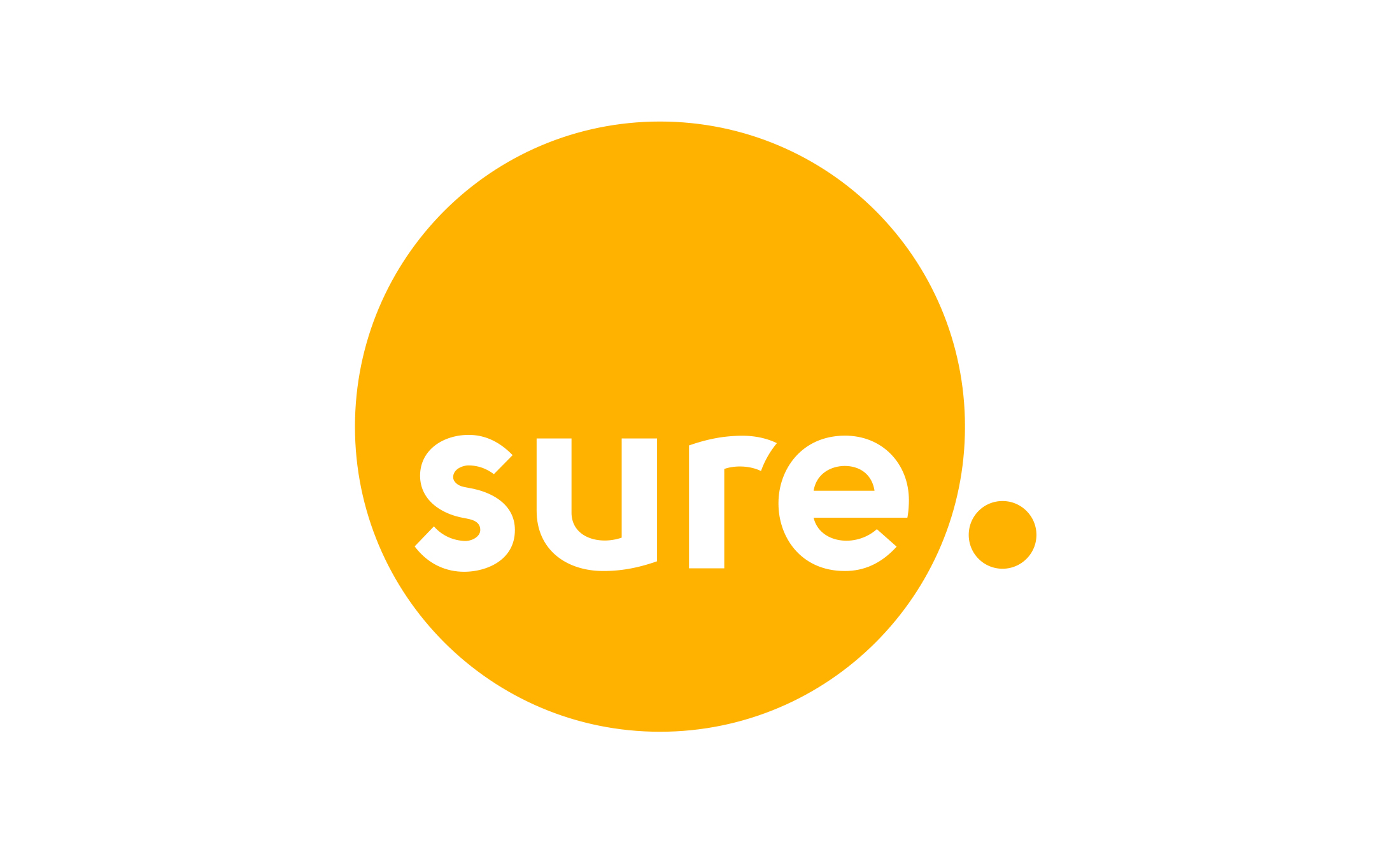 MEDIA FEATURE26 March 2020Sure’s top tips for getting the most out of your broadbandWith more and more of us having to work or study from home, demand on the Isle of Man’s telecoms infrastructure is increasing dramatically.The additional demand comes alongside the rise in multi-device households, which have become the new norm. Think about how many devices in your home are online now – it’s not just mobiles, laptops and games consoles anymore, but smart home systems and domestic appliances as well. Add to that the fact that entire families across the island will be spending a lot more time at home together than usual and your usage is certainly going to be above what you might expect it to be. So what can you do to make the most of your broadband and ensure that you can enjoy the best connection possible?To get the best WiFi signal strength your router needs to be located away from any objects that might cause interference (such as Bluetooth speakers, games consoles and microwaves), preferably somewhere high up in the centre of your home. Where possible, it helps to connect devices directly to your router via an Ethernet cable. This is a computer networking cable which should give you the fastest speeds possible and free up the WiFi capacity for other devices. Connecting lots of devices to your router can eat into your WiFi bandwidth and affect the quality of your connection, so turn these off if you’re not using them as devices like tablets and smartphones often work in the background. If everyone is home, you may wish to consider limiting the number of devices in use at any one time. Always password protect your WiFi to prevent unauthorised users from connecting to your network and slowing down your service. Download or stream videos and TV shows in standard rather than high definition format and avoid large updates for online games until off-peak hours.If you are struggling to get WiFi coverage throughout your home you may benefit from a WiFi extender or Mesh WiFi System – these are available from Sure, and the cost can be spread over 24 months.Sure’s network has the resilience to cope with significantly increased demand, and we have been preparing for the likelihood of more islanders working or studying from home, but your download speed could be affected at peak times due to the demand. We may need to consider applying restrictions to broadband services, for example restrict the availability of large updates for online games to off-peak hours only, however we will inform you before applying any type of restriction.If you need any advice on your broadband service, please get in touch with us – by phone on 07624 247247 or by email: talk@sure.comENDSIssued by Chris Leaman, Orchard PR, 07575 878474, christopher@orchardpr.comNotes to editors:About Surewww.sure.com Twitter: https://twitter.com/SureGuernsey?lang=en Facebook: https://www.facebook.com/SureGsy/ LinkedIn: https://www.linkedin.com/company/sure-international Headquartered in Guernsey, Sure provides telecommunications and related services across the Channel Islands, the Isle of Man and in the British Overseas Territories of Ascension, Falklands, Saint Helena and Diego Garcia. Sure provides fixed voice, mobile, broadband and Cloud services in the Channel Islands and Isle of Man. In the British Overseas Territories, Sure operates under exclusive licences with full-feature networks delivering voice, broadband data services and, in certain markets, TV.The corporate division of the business, Sure International, specialises in offshore connectivity, enabling those companies that operate in the islands to reliably and efficiently connect and transact with their global partners. Sure’s approach to business is based on its values of simplicity, trust, one team and customer-driven. The last of these values has resulted in annual multi-million-pound investments to provide customers with the best and latest services to meet their needs.  Customer experience is at the heart of Sure’s approach and the company was found to have the most satisfied customers in the Channel Islands in a 2018 study carried out by the independent regulator in the islands. In the Isle of Man, Sure was rated the best overall network (Source: a Sure-commissioned independent study carried out by Systemics group, 2017).Sure is a member of the Batelco Group, a leading telecommunications provider to 14 markets spanning the Middle East & Northern Africa, Europe and the South Atlantic and Indian Ocean. 